	2014年10月7日，日内瓦尊敬的先生/女士，关于2014年8月25日电信标准化局第115号通函涉及的问题，我们很高兴地通知您，提交与会补贴申请的截止日期从2014年10月16日延长到2014年10月22日。顺致敬意！
电信标准化局主任马尔科姆•琼森电信标准化局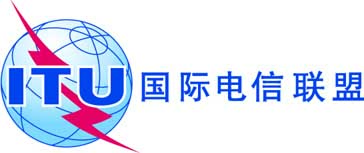 文号：电话：
传真：电信标准化局第115号通函补遗1TSB Workshops/VM+41 22 730 5591
+41 22 730 5853-	致国际电联各成员国主管部门；-	致ITU-T部门成员；-	致ITU-T部门准成员；-	致ITU-T学术成员电子
邮件：tsbworkshops@itu.int抄送：-	ITU-T各研究组正副主席；-	电信发展局主任；-	无线电通信局主任；-	国际电联各区域代表处负责人事由：有关“数字金融服务和金融包容性”的讲习班2014年12月4日，瑞士日内瓦